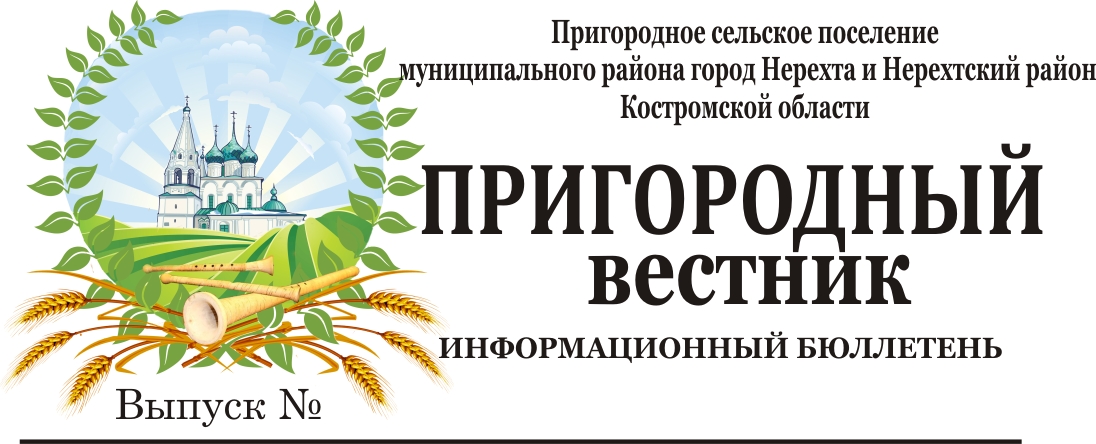 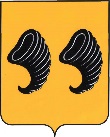 КОСТРОМСКАЯ ОБЛАСТЬАДМИНИСТРАЦИЯПРИГОРОДНОГО СЕЛЬСКОГО ПОСЕЛЕНИЯМУНИЦИПАЛЬНОГО РАЙОНА ГОРОД НЕРЕХТА И НЕРЕХТСКИЙ РАЙОНКОСТРОМСКОЙ ОБЛАСТИПОСТАНОВЛЕНИЕ От 18 декабря 2020 г. N 174ОБ УТВЕРЖДЕНИИ МУНИЦИПАЛЬНОЙ ПРОГРАММЫ «ПРОФИЛАКТИКА НАРУШЕНИЙ ОБЯЗАТЕЛЬНЫХ ТРЕБОВАНИЙ ЗАКОНОДАТЕЛЬСТВА, ОСУЩЕСТВЛЯЕМОЙ ОРГАНОМ МУНИЦИПАЛЬНОГО КОНТРОЛЯ – АДМИНИСТРАЦИЕЙ ПРИГОРОДНОГО СЕЛЬСКОГО ПОСЕЛЕНИЯ В 2021 ГОДУ»В соответствии со статьей 179 Бюджетного кодекса РФ, Федеральным Законом от 06.10.2003 № 131-ФЗ «Об общих принципах организации местного самоуправления в Российской Федерации», со статей 8.2 Федерального закона от 26.12.2008 № 294-ФЗ «О защите прав юридических лиц и индивидуальных предпринимателей при осуществлении государственного контроля (надзора) и муниципального контроля»,  постановлением администрации  Пригородного сельского поселения муниципального района город Нерехта и Нерехтский район Костромской области от 22.03.2013 г. № 35  «Об утверждении положения о порядке разработки и реализации муниципальных целевых программ», ПОСТАНОВЛЯЕТ:1.Утвердить прилагаемую муниципальную программу «Профилактика нарушений обязательных требований законодательства, осуществляемой органом муниципального контроля - администрацией Пригородного сельского поселения в 2021 году» (далее – Программа)2. Должностным лицам администрации Пригородного сельского поселения муниципального района город Нерехта и Нерехтский район Костромской области, уполномоченным на осуществление муниципального контроля в соответствующих сферах деятельности, обеспечить в пределах своей компетенции выполнении Программы, утвержденной пунктом 1 настоящего постановления. 3.Контроль над исполнением настоящего постановления возложить на заместителя главы администрации Пригородного сельского поселения муниципального района город Нерехта и Нерехтский район Костромской области.4.Настоящее постановление вступает в силу со дня его опубликования.Глава администрации Пригородного сельского поселения                                              А.Ю.МалковУТВЕРЖДЕНАПостановлением администрации  Пригородного сельского поселения                                                                       от 18.12.2020 № 174ПАСПОРТ МУНИЦИПАЛЬНОЙ ПРОГРАММЫ«ПРОФИЛАКТИКА НАРУШЕНИЙ ОБЯЗАТЕЛЬНЫХ ТРЕБОВАНИЙ ЗАКОНОДАТЕЛЬСТВА, ОСУЩЕСТВЛЯЕМОЙ ОРГАНОМ МУНИЦИПАЛЬНОГО КОНТРОЛЯ – АДМИНИСТРАЦИЕЙ ПРИГОРОДНОГО СЕЛЬСКОГО ПОСЕЛЕНИЯ В 2021 ГОДУ»Раздел 1.    Характеристика сферы реализации муниципальнойПрограммыФедеральным законом от 03.07.2016 N 277-ФЗ в Федеральный закон от 26.12.2008 N 294-ФЗ "О защите прав юридических лиц и индивидуальных предпринимателей при осуществлении государственного контроля (надзора) и муниципального контроля" введена новая статья 8.2 "Организация и проведение мероприятий, направленных на профилактику нарушений обязательных требований", которая вступила в силу с 1 января 2017 года.Внесенные изменения обязывают органы государственного контроля (надзора), органы муниципального контроля осуществлять мероприятия по профилактике нарушений обязательных требований в соответствии с ежегодно утверждаемыми ими программами профилактики нарушений.В этой связи возникла необходимость по принятию мер, направленных на профилактику правонарушений и нарушений обязательных требований, установленных муниципальными правовыми актами, принятыми по вопросам местного значения, а в случаях, если соответствующие виды контроля отнесены федеральными законами к полномочиям органов местного самоуправления, также муниципальный контроль за соблюдением требований, установленных федеральными законами, законами Костромской области.К видам муниципального контроля, осуществляемые администрацией Пригородного сельского поселения, относятся: Осуществление муниципального земельного контроля за использованием земель; Осуществление муниципального жилищного контроля; Осуществление муниципального контроля в области торговой деятельности;   Осуществление муниципального контроля за использованием и сохранностью автомобильных дорог местного значения;Осуществление муниципального контроля в сфере благоустройства территории Пригородного сельского поселения.Раздел 2. Цели и задачи муниципальной программыЦелью муниципальной программы «Профилактика нарушений обязательных требований законодательства, осуществляемой органом муниципального контроля - администрацией Пригородного сельского поселения  в 2021 году» (далее – Программа) является предупреждение нарушений юридическими лицами и индивидуальными предпринимателями обязательных требований, установленных муниципальными правовыми актами, принятыми по вопросам местного значения, а в случаях, если соответствующие виды контроля отнесены федеральными законами к полномочиям органов местного самоуправления, также муниципальный контроль за соблюдением требований, установленных федеральными законами, законами субъектов Российской Федерации (далее – требований, установленных законодательством РФ) и устранение причин, факторов и условий, способствующих нарушениям обязательных требований, установленных законодательством РФ.Для достижения этой цели необходимо решить поставленные задачи:1) укрепление системы профилактики нарушений обязательных требований, установленных законодательством РФ;2) выявление причин, факторов и условий, способствующих нарушениям обязательных требований, установленных законодательством РФ;3) повышение правовой культуры руководителей юридических лиц и индивидуальных предпринимателей.Раздел 3.    Прогноз конечных результатов, сроки и этапы реализации муниципальной программыВ результате проведенных мероприятий программы:1) повысится эффективность профилактической работы, проводимой администрацией поселения, по предупреждению нарушений организациями и индивидуальными предпринимателями, осуществляющими деятельность на территории поселения, требований законодательства РФ;2) улучшится информационное обеспечение деятельности администрации поселения по профилактике и предупреждению нарушений законодательства РФ;3) уменьшится общее число нарушений требований законодательства РФ, выявленных посредством организации и проведения проверок организаций и индивидуальных предпринимателей, осуществляющих деятельность на территории поселения.Срок реализации программы – 2021 год.Раздел 4.    Перечень основных мероприятий муниципальной программыДля реализации поставленных в настоящей муниципальной программе задач предусмотрен комплекс мероприятий, который предоставлен в приложении 1 к настоящей Программе.Раздел 5. Финансовое обеспечение муниципальной программыФинансирование мероприятий в рамках Программы не предусматриваетсяРаздел 6. Анализ рисков реализации муниципальной программыВ Программу возможны внесения изменений и корректировка перечня мероприятий в связи с изменениями, связанными с необходимостью осуществления профилактических мер в отношении нарушений, выявленных в ходе плановых и внеплановых проверок, проведенных должностными лицами администрации поселения в 2021 году. Приложение1к муниципальной программе «Профилактика нарушений обязательных требований законодательства, осуществляемой органом муниципального контроля - администрацией Пригородного сельского поселения в 2021 году», утвержденной постановлением администрации поселения                                                                                  от 18.12.2020 № 174ПЕРЕЧЕНЬ ОСНОВНЫХ МЕРОПРИЯТИЙ МУНИЦИПАЛЬНОЙ ПРОГРАММЫ«ПРОФИЛАКТИКА НАРУШЕНИЙ ОБЯЗАТЕЛЬНЫХ ТРЕБОВАНИЙ ЗАКОНОДАТЕЛЬСТВА, ОСУЩЕСТВЛЯЕМОЙ ОРГАНОМ МУНИЦИПАЛЬНОГО КОНТРОЛЯ – АДМИНИСТРАЦИЕЙ ПРИГОРОДНОГО СЕЛЬСКОГО ПОСЕЛЕНИЯ В 2021 ГОДУ»НаименованиепрограммыМуниципальная программа «Профилактика нарушений обязательных требований законодательства, осуществляемой органом муниципального контроля - администрацией Пригородного сельского (далее - Программа)Основание разработки муниципальной программы (наименование и номер соответствующего правового акта)- статья 179 Бюджетного кодекса РФ;- Федеральный Закон от 06.10.2003 № 131-ФЗ «Об общих принципах организации местного самоуправления в Российской Федерации»;- статья 8.2 Федерального закона от 26.12.2008 № 294-ФЗ «О защите прав юридических лиц и индивидуальных предпринимателей при осуществлении государственного контроля (надзора) и муниципального контроля»;- постановлением администрации Пригородного сельского поселения муниципального района город Нерехта и Нерехтский район Костромской области от 22.03.2013 г. № 35  «Об утверждении положения о порядке разработки и реализации муниципальных целевых программ»Ответственный исполнитель муниципальной программыАдминистрация Пригородного сельского поселения муниципального района город Нерехта и Нерехтский район Костромской области (далее – администрация поселения)Цели муниципальной программы1) предупреждение нарушений юридическими лицами и индивидуальными предпринимателями обязательных требований, установленных муниципальными правовыми актами, принятыми по вопросам местного значения, а в случаях, если соответствующие виды контроля отнесены федеральными законами к полномочиям органов местного самоуправления, также муниципальный контроль за соблюдением требований, установленных федеральными законами, законами Костромской области (далее – требований, установленных законодательством РФ) 2) устранение причин, факторов и условий, способствующих нарушениям обязательных требований, установленных законодательством РФЗадачи муниципальной программыЗадачами программы являются:1) укрепление системы профилактики нарушений обязательных требований, установленных законодательством РФ; 2) выявление причин, факторов и условий, способствующих нарушениям обязательных требований, установленных законодательством РФ; 3) повышение правовой культуры руководителей юридических лиц и индивидуальных предпринимателейОжидаемые конечные результаты реализации муниципальной программыРеализация программы позволит: 1) повысить эффективность профилактической работы, проводимой администрацией поселения, по предупреждению нарушений организациями и индивидуальными предпринимателями, осуществляющими деятельность на территории Пригородного сельского поселения муниципального района город Нерехта и Нерехтский район Костромской области (далее – территория поселения), требований законодательства РФ; 2) улучшить информационное обеспечение деятельности администрации поселения по профилактике и предупреждению нарушений законодательства РФ; 3) уменьшить общее число нарушений требований законодательства РФ, выявленных посредством организации и проведения проверок организаций и индивидуальных предпринимателей, осуществляющих деятельность на территории поселенияСроки и этапы реализации муниципальной программы2021 г.Объемы и источники финансированияБез финансирования№ п/пНаименование мероприятияСрок реализацииФинансирование и его источникиОтветственные исполнители123451.Размещение на сайте администрации поселения в сети "Интернет" для каждого вида муниципального контроля перечней нормативных правовых актов, содержащих обязательные требования, оценка соблюдения которых является предметом муниципального контроля, а также текстов соответствующих нормативных правовых актовВ течение годаБез финансированияДолжностные лица,уполномоченные на осуществление муниципального контроля в соответствующей сфере деятельности2.Осуществление информирование юридических лиц и индивидуальных предпринимателей по вопросам соблюдения обязательных требований, в том числе посредством разработки и опубликования руководств по соблюдению обязательных требований, проведения семинаров и конференций, разъяснительной работы в средствах массовой информации и иными способами.В течение года(по мере необходимости)Без финансированияДолжностные лица, уполномоченные на осуществление муниципального контроля в соответствующей сфере деятельности3.В случае изменения обязательных требований – подготовка и распространение комментариев о содержании новых нормативных правовых актов, устанавливающих обязательные требования, внесенных изменениях в действующие акты, сроках и порядке вступлениях их в действие, а также рекомендаций, технических мероприятий, направленных на внедрение и обеспечение соблюдения обязательныхВ течение года(по мере необходимости)Без финансированияДолжностные лица, уполномоченные на осуществление муниципального контроля в соответствующей сфере деятельности4.Обеспечение регулярного (не реже одного раза в год) обобщения практики осуществления в соответствующей сфере деятельности муниципального контроля и размещение на сайте администрации поселения в сети «Интернет» соответствующих обобщений, в том числе с указанием наиболее часто встречающихся случаев нарушений обязательных требований с рекомендациями в отношении мер, которые должны приниматься юридическими лицами, индивидуальными предпринимателями в целях недопущения таких нарушений4 кварталБез финансированияДолжностные лица, уполномоченные на осуществление муниципального контроля в соответствующей сфере деятельности5.Выдача предостережений о недопустимости нарушения обязательных требований в соответствии с частями 5-7 статьи 8.2 Федерального закона от 26.12.2008 N 294-ФЗ «О защите прав юридических лиц и индивидуальных предпринимателей при осуществлении государственного контроля (надзора) и муниципального контроля» (если иной порядок не установлен Федеральным законом)В течение года(по мере необходимости)Без финансированияДолжностные лица, уполномоченные на осуществление муниципального контроля в соответствующей сфере деятельности